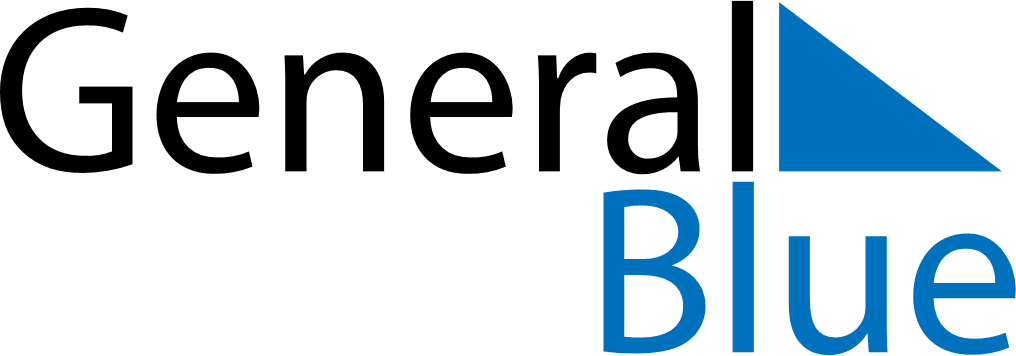 September 2026September 2026September 2026SwitzerlandSwitzerlandSundayMondayTuesdayWednesdayThursdayFridaySaturday1234567891011121314151617181920212223242526Federal Day of Thanksgiving, Repentance and Prayer27282930